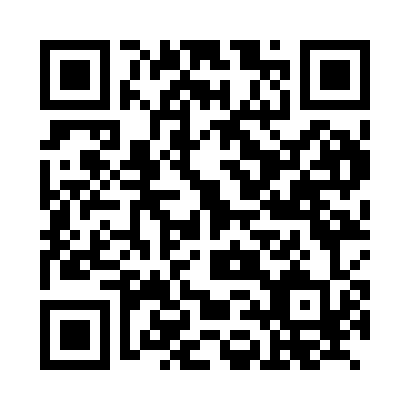 Prayer times for Baisingen, GermanyWed 1 May 2024 - Fri 31 May 2024High Latitude Method: Angle Based RulePrayer Calculation Method: Muslim World LeagueAsar Calculation Method: ShafiPrayer times provided by https://www.salahtimes.comDateDayFajrSunriseDhuhrAsrMaghribIsha1Wed3:536:051:225:228:4010:432Thu3:506:031:225:228:4110:453Fri3:476:011:225:238:4310:484Sat3:456:001:225:248:4410:505Sun3:425:581:225:248:4610:536Mon3:395:571:215:258:4710:557Tue3:365:551:215:258:4810:578Wed3:335:541:215:268:5011:009Thu3:315:521:215:268:5111:0310Fri3:285:511:215:278:5311:0511Sat3:255:491:215:278:5411:0812Sun3:225:481:215:288:5511:1013Mon3:195:471:215:288:5711:1314Tue3:175:451:215:298:5811:1515Wed3:145:441:215:298:5911:1816Thu3:115:431:215:309:0111:2017Fri3:085:411:215:309:0211:2318Sat3:055:401:215:319:0311:2619Sun3:055:391:215:319:0411:2820Mon3:045:381:215:329:0611:3121Tue3:045:371:225:329:0711:3122Wed3:035:361:225:339:0811:3223Thu3:035:351:225:339:0911:3224Fri3:035:341:225:349:1011:3325Sat3:025:331:225:349:1211:3426Sun3:025:321:225:349:1311:3427Mon3:025:311:225:359:1411:3528Tue3:025:301:225:359:1511:3529Wed3:015:291:225:369:1611:3630Thu3:015:291:235:369:1711:3631Fri3:015:281:235:379:1811:37